SKRIPSIANALISA PENGARUH VARIASI TEKANAN DAN TEMPERATUR TERHADAP PENYIMPANGAN VOLUME PEMBENTUKAN POLIKARBONAT PADA PROSES VACUUM FORMING DENGAN METODE TAGUCHI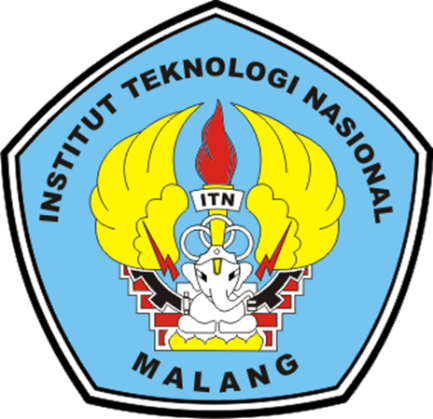 Disusun oleh :Nama 	: Mohammad Fikri AkbarNIM 	: 1811035FAKULTAS TEKNIK INDUSTRIPROGRAM STUDI TEKNIK MESIN S-1INSTITUT TEKNOLOGI NASIONAL MALANG2022LEMBAR PERSETUJUAN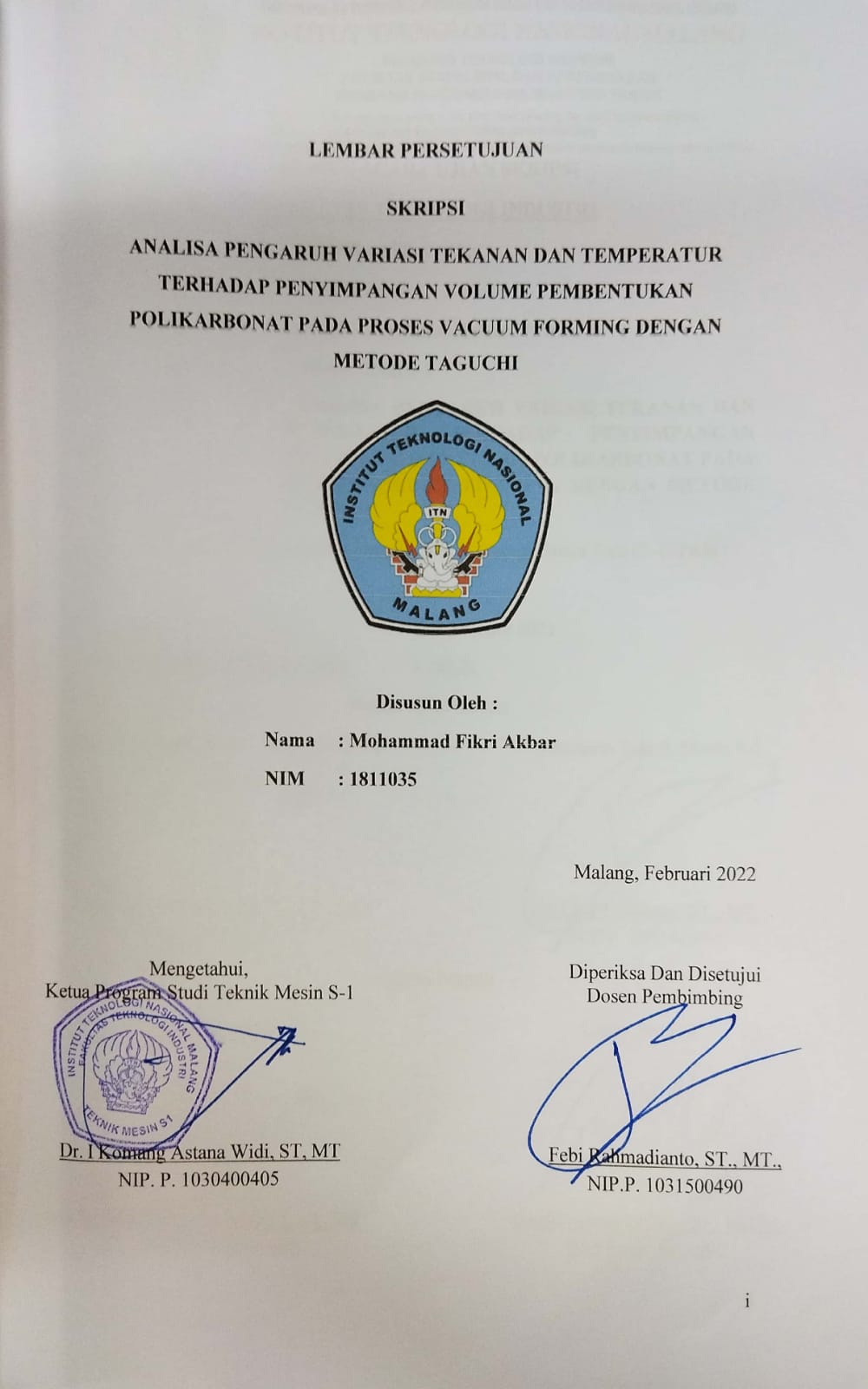 SKRIPSIANALISA PENGARUH VARIASI TEKANAN DAN TEMPERATUR TERHADAP PENYIMPANGAN VOLUME PEMBENTUKAN POLIKARBONAT PADA PROSES VACUUM FORMING DENGAN METODE TAGUCHI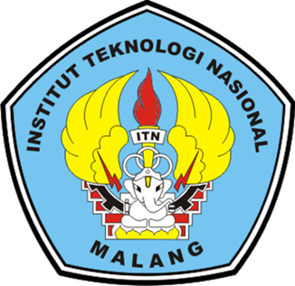 Disusun Oleh :Nama 	: Mohammad Fikri AkbarNIM 	: 1811035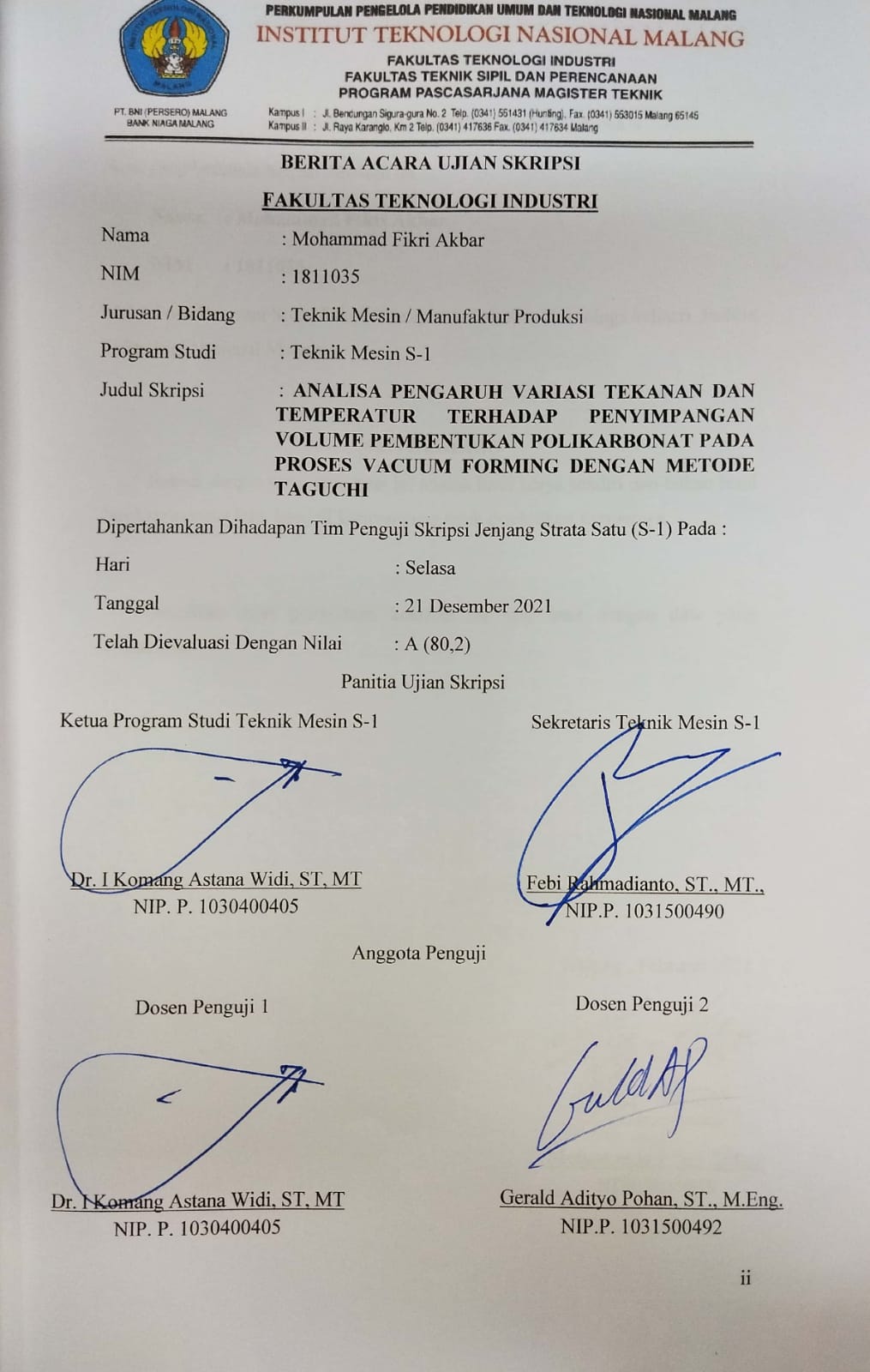 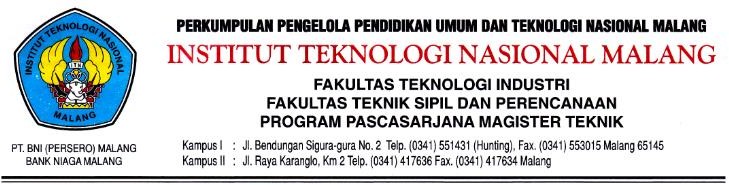 BERITA ACARA UJIAN SKRIPSIFAKULTAS TEKNOLOGI INDUSTRINama 			: Mohammad Fikri AkbarNIM 			: 1811035Jurusan / Bidang 	: Teknik Mesin / Manufaktur ProduksiProgram Studi 	: Teknik Mesin S-1Judul Skripsi 		: ANALISA PENGARUH VARIASI TEKANAN DAN TEMPERATUR TERHADAP PENYIMPANGAN VOLUME PEMBENTUKAN POLIKARBONAT PADA PROSES VACUUM FORMING DENGAN METODE TAGUCHIDipertahankan Dihadapan Tim Penguji Skripsi Jenjang Strata Satu (S-1) Pada :Hari 					: SelasaTanggal 				: 21 Desember 2021Telah Dievaluasi Dengan Nilai 	: A (80,2)Panitia Ujian SkripsiAnggota PengujiPERNYATAAN KEASLIAN ISI TULISAN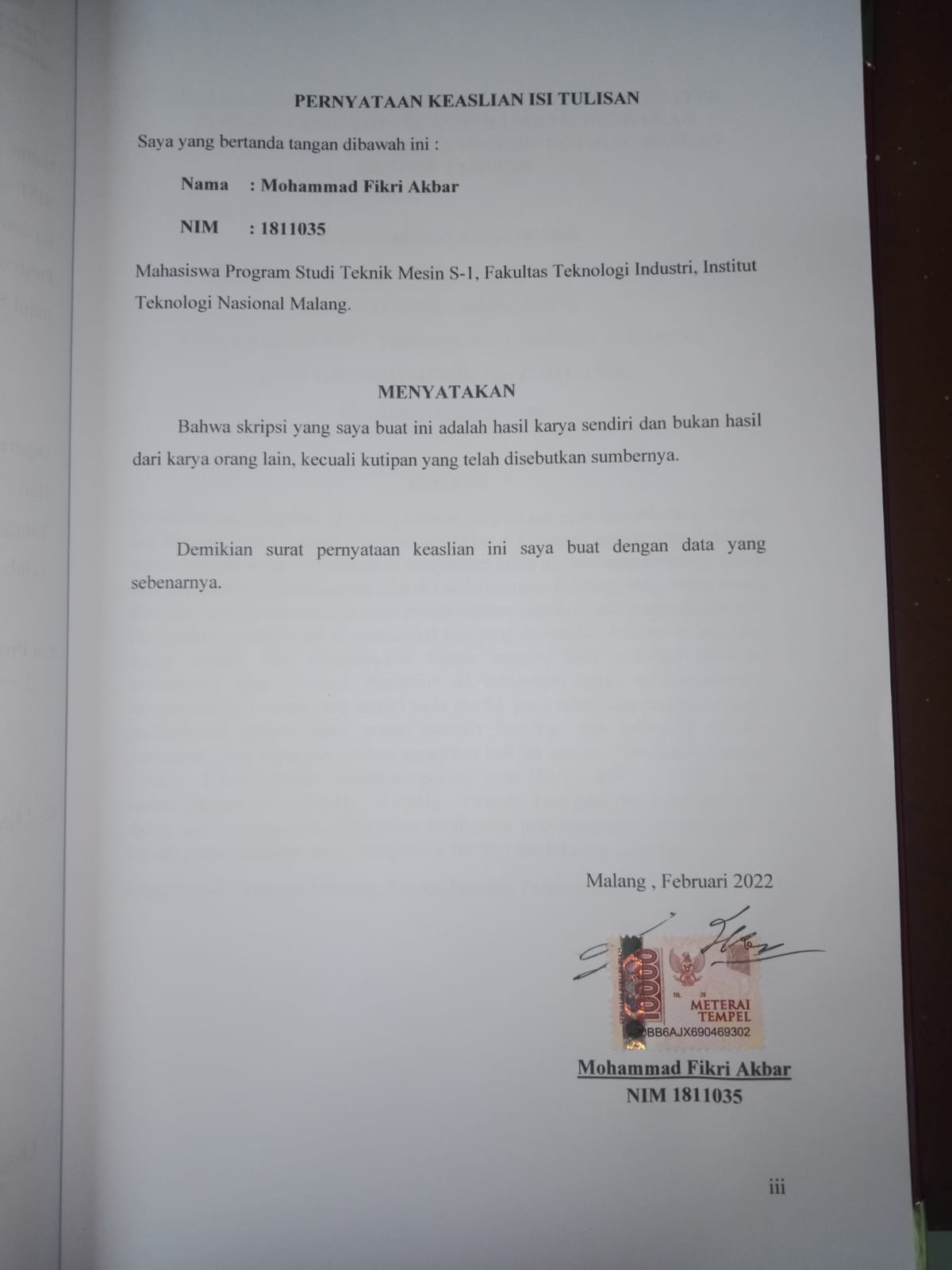 Saya yang bertanda tangan dibawah ini :Nama 	: Mohammad Fikri AkbarNIM 	: 1811035Mahasiswa Program Studi Teknik Mesin S-1, Fakultas Teknologi Industri, Institut Teknologi Nasional Malang.MENYATAKANBahwa skripsi yang saya buat ini adalah hasil karya sendiri dan bukan hasil dari karya orang lain, kecuali kutipan yang telah disebutkan sumbernya.Demikian surat pernyataan keaslian ini saya buat dengan data yang sebenarnya.ANALISA PENGARUH VARIASI TEKANAN DAN TEMPERATUR TERHADAP PENYIMPANGAN VOLUME PEMBENTUKAN POLIKARBONAT PADA PROSES VACUUM FORMING DENGAN METODE TAGUCHIMohammad Fikri Akbar 1811035Program Studi Teknik Mesin S-1, Fakultas Teknologi IndustriInstitut Teknologi Nasional MalangJl. Raya Karanglo KM 2, Tasikmadu, Kec Lowokwaru, Kota Malang.65143 Telp : (0341) 417636, Fax: (0341) 417636fikriakbar0220@gmail.comABSTRAKPerkembangan teknologi di bidang industri yang sangat pesat menyebabkan supply and demand mesin industri semakin meningkat di kalangan masyarakat. Beberapa mesin industri yang dibutuhkan di masyarakat ialah mesin thermofroming. Salah satu dari mesin thermoforming adalah mesin vacuum forming, yang mana mesin thermoforming yang menggunakan proses vacuum untuk metode pembentukannya. Penggunaan polikarbonat di masyarakat luas yang disebabkan luasnya keunggulan dalam bidang sifat dibandingkan logam ataupun kaca membuat material polkarbonat lebih diminati. Penelitian ini dibataskan hanya sebatas meneliti penyimpangan volume yang terjadi pada produk yang dihasilkan dengan material polikarbonat dengan pada proses vacuum forming. Ada beberapa variabel parameter yang digunakan dalam penelitian kali ini seperti : ketebalan material 1.2mm , 1.5mm , 2mm ; variasi temperatur yaitu 165°C , 170°C , 175°C ;  dan variasi tekanan yaitu -2cmHg , -4 cmHg , -6 cmHg. Dari hasil data yang diperoleh dalam proses pengujian, didapatkan hasil yaitu penyimpangan volume terkecil berada pada ketebalan 2mm ; temperatur 165°C ; dan tekanan -2cmHg.Kata Kunci : Vacuum Forming, Thermoforming, Polycarbonate. Daftar isiLEMBAR PERSETUJUAN	iDaftar isi	vDaftar Gambar	viiDaftar Tabel	xKATA PENGANTAR	xiBAB I PENDAHULUAN	11.1 Latar Belakang	11.2 Rumusan Masalah	21.3 Batasan Masalah	31.4 Tujuan Masalah	41.5 Manfaat Penelitian	41.6 Sistematika Penulisan	4BAB II TINJAUAN PUSTAKA	62.1 Penelitian Terkait	62.2 Dasar Vacuum Forming	72.2.2 Terminologi Vakum (Vacuum)	102.3 Rekayasa Fungsi Vacuum Forming	112.4 Metode Vacuum Forming	122.5 Method of Vacuum Forming a Composite	192.6 Polikarbonat (Poly Carbonate)	222.7 Metode Taguchi	242.7.1 Definisi Metode Taguchi	242.7.2 Langkah Penelitian Taguchi	26BAB III METODOLOGI PENELITIAN	313.1 Diagram Alir	313.2 Material	333.2.1 Polycarbonate	333.3 Waktu dan Tempat Penelitian	333.4 Komponen Perancangan	343.5 Alat	353.6 Bahan	443.7 Desain Perancangan dan Hasil Perancangan	593.8 Langkah Penelitian	603.9 Pengujian Pada Material	603.10 Langkah Pengambilan Data	63BAB IV ANALISA DATA DAN PEMBAHASAN	704.1 Pengolahan Data Hasil Pengujian	704.2 Data Hasil Penyimpangan Volume	724.3 Pembahasan Hasil Pengujian	76BAB V KESIMPULAN DAN SARAN	775.1 Kesimpulan	775.2 Saran	77DAFTAR PUSTAKA	78Daftar GambarGambar 2.1. Proses vacuum forming	8Gambar 2.2. Proses Pressure Thermoforming	9Gambar 2.3. Proses Pressure Thermoforming	10Gambar 2.4. Udara yang terdapat didalam lembar plastik	11Gambar 2.5. Udara yang terdapat di dalam lembar plastik berpindah menembus membran ke bagian bawah di ruang hampa udara	12Gambar 2.6. Penampang diagram, sangat diperbesar dan tidak berskala	14Gambar 2.7. Tampak samping dari aparatur yang dengannya film semacam itu dapat diproduksi.	15Gambar 2.8. Representasi dari aparatus thermoforming vakum dimana metode penemuan dapat dipraktekkan	16Gambar 2.9. Pandangan perspektif dari suatu perwujudan yang disukai dari suatu pengisap vakum panas komposit.	20Gambar 2.10. Diagram alir yang menggambarkan operasi dari komposit hot drape sebagaimana pada gambar 2.9.	21Gambar 2.11 bahan material polikarbonat lembar	23Gambar 2.12 ketebalan lembaran polikarbonat	24Gambar 3.1 Diagram alir penelitian	31Gambar 3.2 Palu	35Gambar 3.3 Penggaris siku	36Gambar 3.4 Mesin Gerinda	37Gambar 3.5 Mesin Bor	37Gambar 3.6 Gunting	38Gambar 3.7 Tang	38Gambar 3.8 Obeng	39Gambar 3.9 Kunci T	39Gambar 3.10 Kunci Ring-pas	40Gambar 3.11 Roll Meter	40Gambar 3.12 Mesin Las	41Gambar 3.13 Mesin Gergaji Circle	42Gambar 3.14 Jangka Sorong	43Gambar 3.15 Cutter	43Gambar 3.16 Cutter Khusus	43Gambar 3.17 Holo	44Gambar 3.18 Pakan Las	45Gambar 3.19 Mata Gerinda	45Gambar 3.20 Elemen Pemanas Spiral	46Gambar 3.21 Dimmer	46Gambar 3.22 Thermostart Digital	47Gambar 3.23 Relay AC	47Gambar  3.24 Aluminium Foil	48Gambar 3.25 Plat Besi	49Gambar 3.26 Lead Screw	49Gambar 3.27 Nut	50Gambar 3.28 Motor Stepper	50Gambar 3.29 Coupler Coupling	51Gambar 3.30 Limit Switch	51Gambar 3.31 Arduino Uno	52Gambar 3.32 Kabel Printer	53Gambar 3.33 Polikarbonat 1,2mm	54Gambar 3.34 Vacuum Cleaner	55Gambar 3.35 Self tapping screw	55Gambar 3.36 Bearing	56Gambar 3.37 Negative pressure gauge	57Gambar 3.38 Double Tip Foam	57Gambar 3.39 Tali Karet	58Gambar 3.40 Mur Baut	58Gambar 3.41 Konsep Rancangan	59Gambar 3.42 polikarbonat ukuran 50cm x 50cm	64Gambar 3.43 moulding besi berukuran 4cm x 4cm	64Gambar 3.44 moulding besi di tempatkan di atas mesin vacuum	65Gambar 3.45 peletakan bahan di dalam penjepit bahan	65Gambar 3.46 penempatan polikarbonat diatas elemen pemanas	66Gambar 3.47 pemanasan material polikarbonat	66Gambar 3.48 penyetelan temperatur untuk elemen pemanas	67Gambar 3.49 indikator dari vacuum gauge	67Gambar 3.50 proses press material terhadap moulding dengan proses vacuum forming	68Gambar 3.50 produk polikarbonat hasil dari prose vacuum forming	69Gambar 4.1 Grafik Main Effects Plot for SN Ratios	74Gambar 4.2 Grafik Main Effects Plot for StDevs	75Gambar 4.3 Grafik Main Effects Plot for Means	75Daftar TabelTabel 3.1 Alat dan Bahan	35Tabel 3.2 Pengujian	61Tabel 4.1 Data Hasil Uji Penyimpangan	70Tabel 4.2 Hasil Input Data Taguchi	72KATA PENGANTARSegala puji serta syukur penulis panjatkan atas kehadirat Allah SWT, yang memberikan rahmat serta hidayah-Nya. Shalawat serta salam penulis panjatkan kepada Baginda Nabi Muhammad SAW beserta keluarganya dan kepada para sahabat–Nya.	Penyelesaian proposal skripsi ini tidak akan berhasil tanpa bimbingan, motivasi, dan keinginan beserta doa dari berbagai pihak yang telah membantu penulis baik secara langsung maupun tidak langsung, sehubung dengan itu, penulis mengucapkan terimakasih kepada:1.	Prof. Dr. Eng. Ir. Abraham Lomi, MSEE., selaku Rektor ITN Malang.2.	Dr. Ellysa Nuranti, S.T., M.T., selaku Dekan Fakultas Teknologi Industri ITN Malang.3.	Dr. I Komang Astana Widi, S.T., M.T., selaku Ketua Program Studi Teknik Mesin S-1 ITN Malang.4.	Bapak Febi Rahmadianto, ST., MT., selaku dosen pembimbing skripsi.5.	Bapak Ir. Mochtar Asroni, MSME., selaku dosen wali.6.	Kedua orang tua beserta keluarga, terimakasih atas doa, dukungan, dan motivasi demi terselesaikannya proposal skripsi ini.7.	Rekan sekelompok dan teman- teman Teknik Mesin S-1 yang tidak dapat disebutkan satu persatu.8.	Teman- teman Mahasiswa Ikatan Malang yang telah membantu secara langsung maupun tidak secara langsung sehingga penulis dapat menyelesaikan proposal ini.Semoga proposal ini dapat memberikan manfaat bagi pembaca dan dapat dikembangkan lagi dikemudian hari untuk penelitian selanjutnya.Malang, November 2021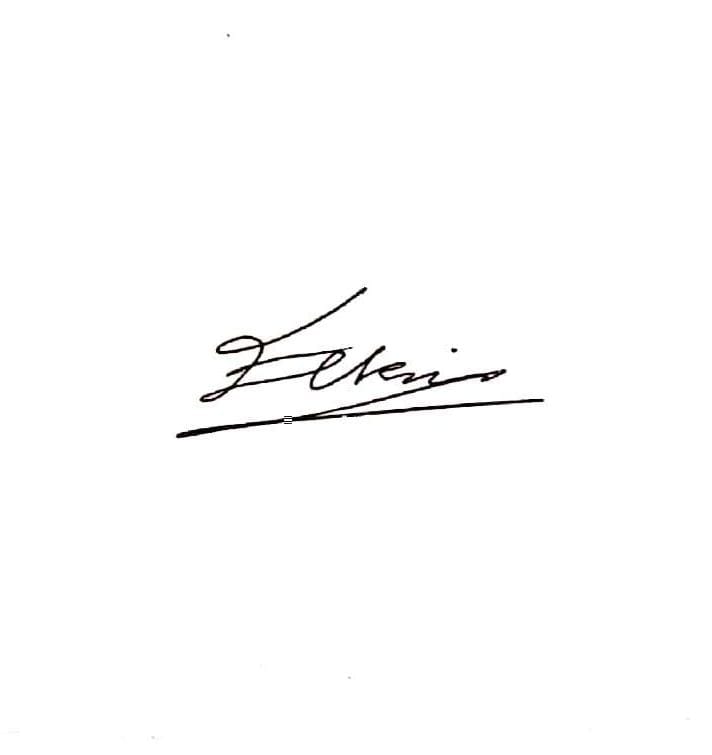 Penulis